Graphing linear equations. ( it is called linear because all the powers of x or y are 1)Given the equation, when asked to plot the graph	Step 1: Make a table with x and y values.	Step 2: Make up values for x (as it is the independent variable) in this case I just made up the values as -1, 0 and 1.	Step 3: Now plug in the value of x in the equation to find the values of y(your dependent variable)	Step 4: Now you have 3 values of x and y, you can plot them on the graph!Remember, the (x, y) plot ….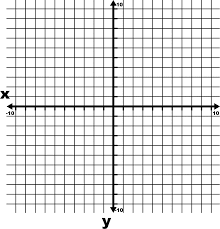 	Start from the 0,0  or the middle, move right for positive x values and left for negative x values.	Then go up for positive y values and down for negative y values.Example of linear functions in two variables are Y= 4x + 5					Y= -2x – 6, In standard form the equations are written this way,  Y-4x = 5  ( in slope intercept form Y= 4x+5, )Y-4x=5+4x     +4xY=5+4xHow to find the equation from the graph.Step 1: Find two points on the line which lie on the intersection of the two lines in the graph. (so we know they exactly have those values and not some decimal)Step 2: table the two values .Step 3: we have the formula for the equation as y=mx+b, m is the rate of change= ( remember bump bump) 6-2= 43-1= 2Now divide  = 2Step 4: b is the value of y when x=0, or the value of y when we begin the problem(like the beginning of the race , you are at start line or at 0)Or if we are emptying a can of water, we start with a cup of water, so 1 cup is the value of b.In this case the line meets or intercepts the y axis at y=4, 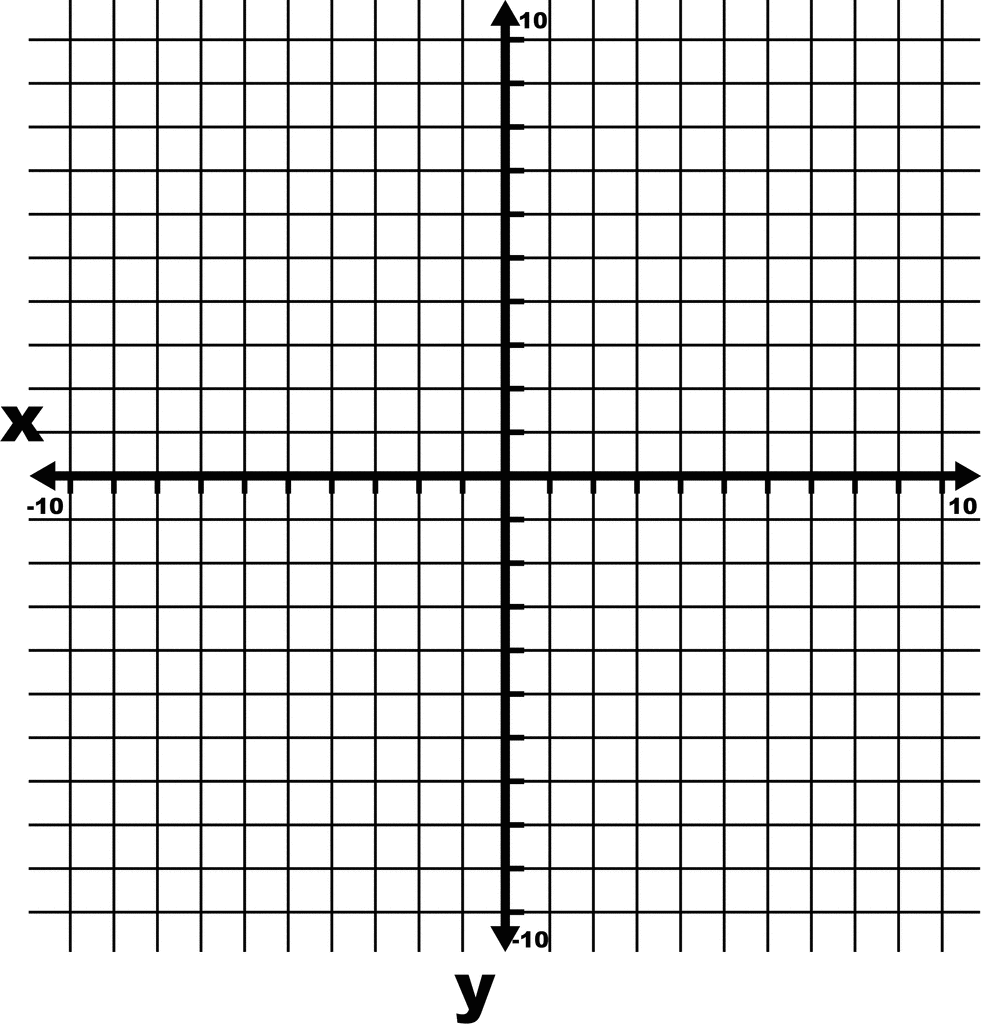 In a table b can be found when x=0 !!Now write down how to find the value of b when given only the points….__________________________________________________________________________________________________________________________________________________________________________________________________xy-101xy1236xy0415